การจดทะเบียนพาณิชย์แบบฟอร์มการคำขอจดทะเบียนพาณิชย์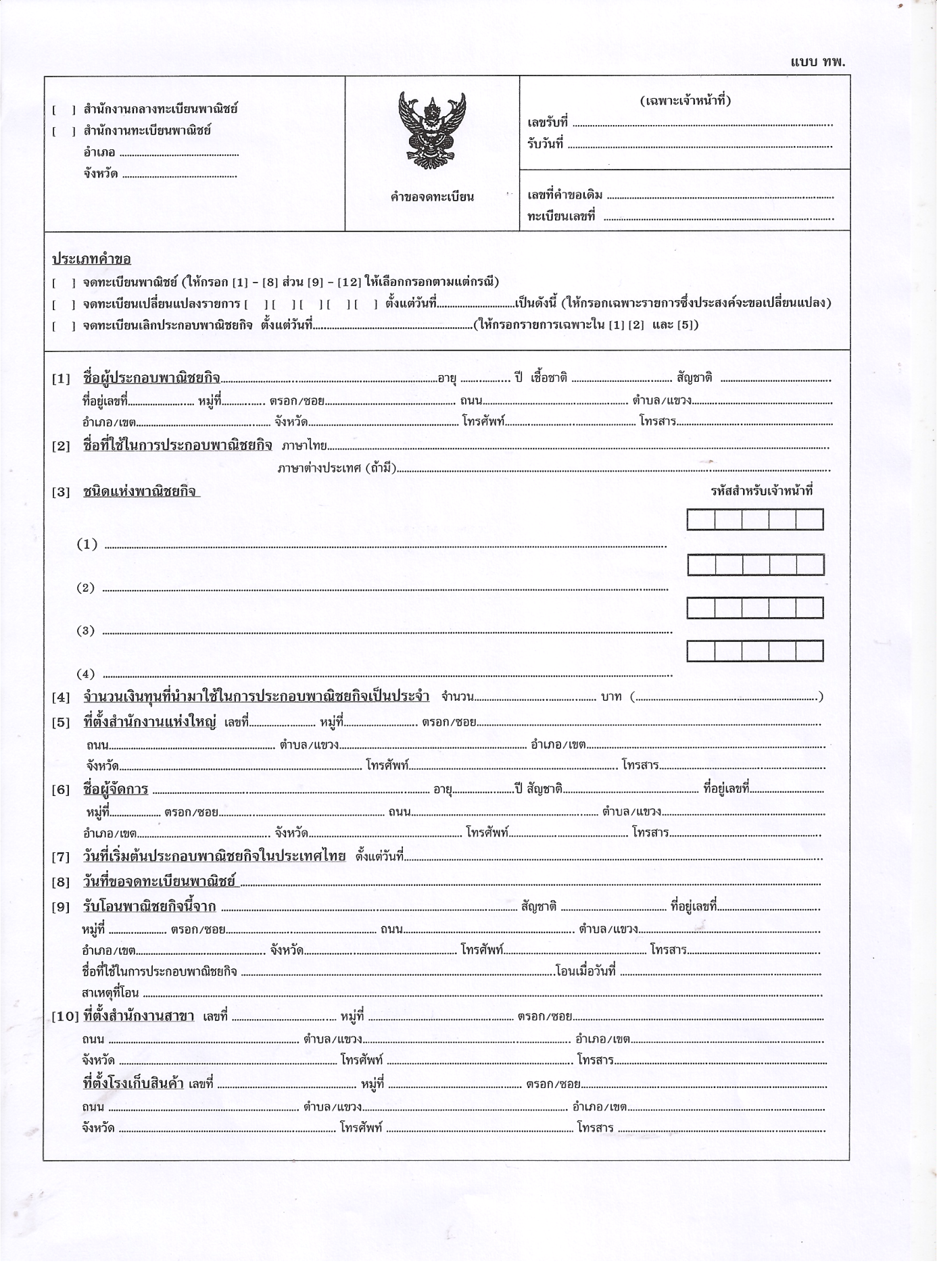 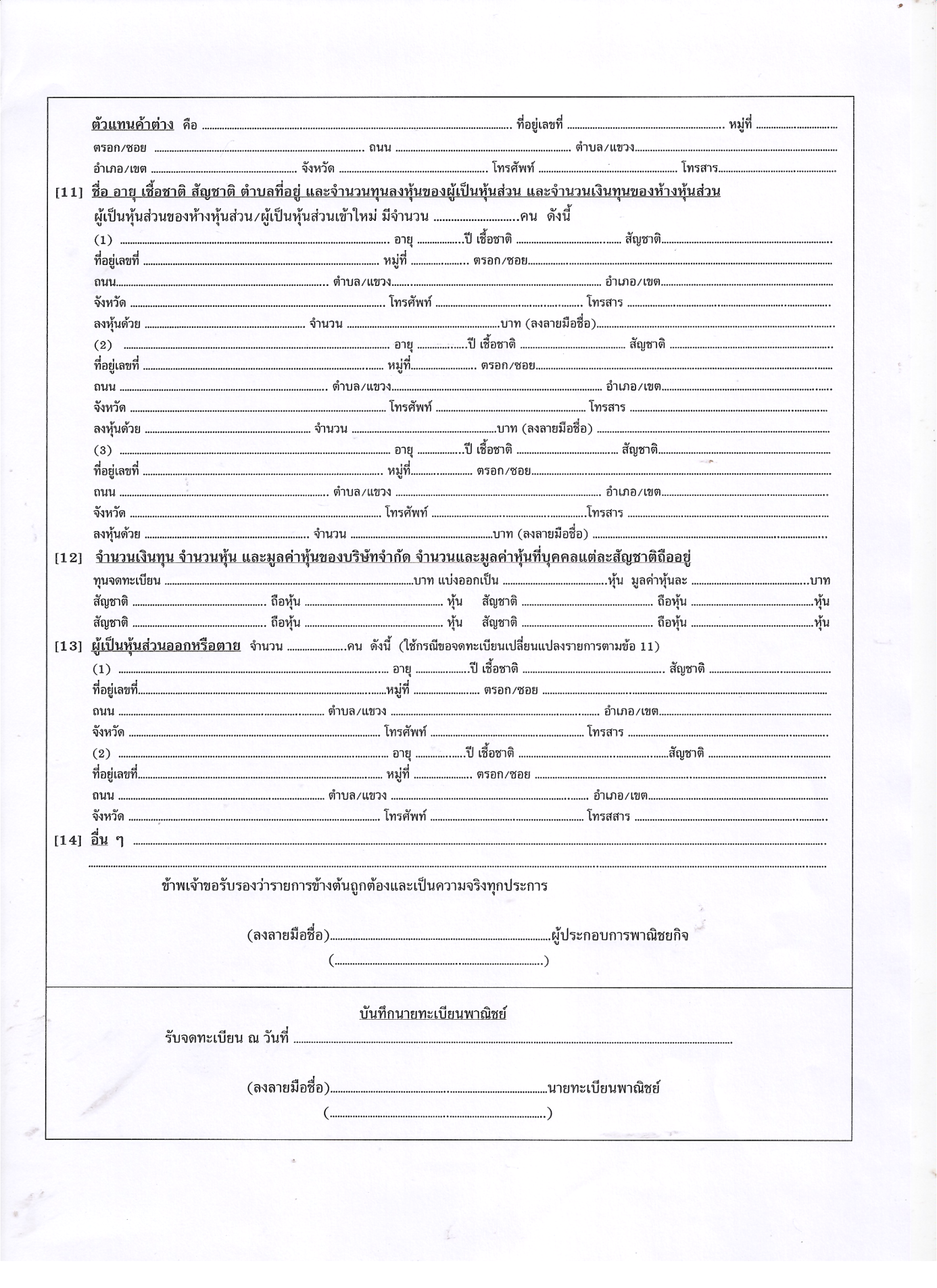 การจดทะเบียนพาณิชย์1) ขอบเขตการให้บริการ-  งานที่ให้บริการ   การออกใบอนุญาต-  สถานที่ให้บริการ  สำนักงานปลัด   0-7547-0355   www.plien.go.th  e-mail  info@plien.go.th-  วัน เวลาที่ให้บริการ    จันทร์ – ศุกร์  เวลา  08.30 – 16.30 น.    เว้นวันหยุดราชการ  2)  หลักเกณฑ์  วิธีการ และเงื่อนไขกิจการค้าที่เป็นพาณิชยกิจต้องจดทะเบียนพาณิชย์  ผู้ประกอบพาณิชยกิจความหมายของ “พาณิชยกิจ”    พาณิชยกิจ หมายถึง กิจการในทางอุตสาหกรรม หัตถกรรม พาณิชยกรรม การบริการหรืออย่างอื่นที่ทำเป็นการค้ากิจการค้าที่เป็นพาณิชยกิจที่ต้องจดทะเบียนพาณิชย์     รัฐมนตรีว่าการกระทรวงพาณิชย์ได้ออกประกาศตามมาตรา 8 แห่งพระราชบัญญัติทะเบียนพาณิชย์ พ.ศ. 2499 ให้ผู้ประกอบพาณิชยกิจดังต่อไปนี้ในทุกท้องที่ต้องจดทะเบียนพาณิชย์     (1) การทำโรงสีข้าว และการทำโรงเลื่อยที่ใช้เครื่องจักร     (2) การขายสินค้าไม่ว่าอย่างใดๆ อย่างเดียวหรือหลายอย่างก็ตาม คิดรวมทั้งสิ้น ในวันหนึ่งวันใดขายได้เป็นเงินตั้งแต่ 20 บาทขึ้นไป หรือมีสินค้าดังกล่าวไว้เพื่อขายมีค่ารวมทั้งสิ้นเป็นเงินตั้งแต่ 500 บาทขึ้นไป     (3) การเป็นนายหน้าหรือตัวแทนค้าต่างซึ่งทำการเกี่ยวกับสินค้าไม่ว่าอย่างใดๆ อย่างเดียวหรือหลายอย่างก็ตาม และสินค้านั้นมีค่ารวมทั้งสิ้นในวันหนึ่งวันใดเป็นเงินตั้งแต่ 20 บาทขึ้นไป     (4) การประกอบหัตถกรรมหรือการอุตสาหกรรมไม่ว่าอย่างใดๆ อย่างเดียว หรือหลายอย่างก็ตาม และขายสินค้าที่ผลิตได้มีค่ารวมทั้งสิ้นในวันหนึ่งวันใดเป็นเงินตั้งแต่ 20 บาทขึ้นไปหรือในวันหนึ่งวันใดมีสินค้าที่ผลิตได้มีค่ารวมทั้งสิ้นเป็นเงินตั้งแต่ 500 บาทขึ้นไป     (5) การขนส่งทางทะเล การขนส่งโดยเรือกลไฟ หรือเรือยนต์ประจำทาง การขนส่งโดยรถไฟ การขนส่งโดยรถราง การขนส่งโดยรถยนต์ประจำทาง การขายทอดตลาด การรับซื้อขายที่ดินการให้กู้ยืมเงิน การรับแลกเปลี่ยนหรือซื้อขายเงินตราต่างประเทศ การซื้อหรือขายตั๋วเงิน การธนาคาร  การโพยก๊วน การทำโรงรับจำนำ และการทำโรงแรม     (6) ขาย หรือให้เช่า แผ่นซีดี แถบบันทึก วีดิทัศน์ แผ่นวีดิทัศน์ ดีวีดีหรือแผ่นวีดิทัศน์ระบบดิจิทัลเฉพาะที่เกี่ยวกับการบันเทิง     (7) ขายอัญมณีหรือเครื่องประดับซึ่งประดับด้วยอัญมณี     (8) ซื้อขายสินค้าหรือบริการโดยวิธีการใช้สื่ออิเล็กทรอนิกส์ผ่านระบบเครือข่ายอินเทอร์เน็ต     (9) การบริการอินเทอร์เน็ต     (10) การให้เช่าพื้นที่ของเครื่องคอมพิวเตอร์แม่ข่าย     (11) บริการเป็นตลาดกลางในการซื้อขายสินค้าหรือบริการโดยวิธีการใช้สื่ออิเล็กทรอนิกส์ผ่านระบบเครือข่ายอินเตอร์เน็ต       (12) ผลิต รับจ้างผลิต แผ่นซีดี แถบบันทึก วีดิทัศน์ แผ่นวีดิทัศน์ ดีวีดีหรือแผ่นวีดิทัศน์ระบบดิจิทัลเฉพาะที่เกี่ยวกับการบันเทิง     (13) การให้บริการเครื่องคอมพิวเตอร์เพื่อใช้อินเทอร์เน็ต     (14) การให้บริการฟังเพลงและร้องเพลงโดยคาราโอเกะ     (15) การให้บริการเครื่องเล่นเกมส์     (16) การให้บริการตู้เพลง     (17) โรงงานแปรสภาพ แกะสลักและการทำหัตถกรรมจากงาช้าง การค้าปลีกพาณิชยกิจที่ไม่ต้องจดทะเบียนพาณิชย์         การประกอบพาณิชยกิจดังต่อไปนี้ไม่อยู่ภายใต้บังคับของพระราชบัญญัติทะเบียนพาณิชย์ พ.ศ. 2499 มาตรา 7 จึงที่ไม่ต้องจดทะเบียนพาณิชย์(1) การค้าเร่ การค้าแผงลอย(2) พาณิชยกิจเพื่อการบำรุงศาสนาหรือเพื่อการกุศล(3) พาณิชยกิจของนิติบุคคลซึ่งได้มีพระราชบัญญัติ หรือพระราชกฤษฎีกาจัดตั้งขึ้น(4) พาณิชยกิจของกระทรวง ทบวง กรม(5) พาณิชยกิจของมูลนิธิ สมาคม สหกรณ์(6) พาณิชยกิจซึ่งรัฐมนตรีได้ประกาศในราชกิจจานุเบกษาผู้ประกอบพาณิชยกิจ          ผู้ประกอบพาณิชยกิจ หมายถึง บุคคลธรรมดาหรือนิติบุคคล ซึ่งประกอบพาณิชยกิจเป็นอาชีพปกติ และให้หมายความรวมถึงผู้เป็นหุ้นส่วนจำพวกไม่จำกัดความรับผิด กรรมการ หรือ  ผู้จัดการด้วย  หากผู้ประกอบพาณิชยกิจในกิจการใดกิจการหนึ่งมีหลายคน กฎหมายกำหนดให้เจ้าของกิจการหรือผู้มีอำนาจกระทำการแทนเป็นผู้มีหน้าที่รับผิดชอบจดทะเบียนพาณิชย์และปฏิบัติตามกฎหมายว่าด้วยทะเบียนพาณิชย์ผู้เยาว์จะเป็นผู้ประกอบพาณิชยกิจหรือเป็นหุ้นส่วนในห้างหุ้นส่วนได้เมื่อปรากฏว่าผู้เยาว์มีอายุไม่น้อยกว่าสิบสองปี และได้รับความยินยอมจากผู้แทนโดยชอบธรรมผู้ประกอบพาณิชยกิจ จำแนกได้เป็น 8 ประเภท ดังนี้(1) กิจการค้าที่บุคคลคนเดียวเป็นเจ้าของ     ผู้ประกอบพาณิชยกิจ คือ เจ้าของกิจการ ในกรณีมีการตั้งผู้จัดการดำเนินกิจการแทน ผู้ประกอบพาณิชยกิจให้หมายความรวมถึงผู้จัดการด้วย(2) ห้างหุ้นส่วนสามัญซึ่งไม่ได้จดทะเบียนเป็นนิติบุคคล     ผู้ประกอบพาณิชยกิจ คือ ผู้เป็นหุ้นส่วนจำพวกไม่จำกัดความรับผิดในห้างหุ้นส่วนนั้นทุกคน ในกรณีมีการตั้งผู้จัดการดำเนินการแทนผู้ประกอบพาณิชยกิจให้หมายความรวมถึงผู้จัดการด้วย(3) กิจการร่วมค้าหรือคณะบุคคลซึ่งมีลักษณะเป็นห้างหุ้นส่วนสามัญไม่จดทะเบียน     ผู้ประกอบพาณิชยกิจ เป็นไปตาม (2)(4) ห้างหุ้นส่วนสามัญนิติบุคคลหรือห้างหุ้นส่วนจำกัด     ผู้ประกอบพาณิชยกิจ คือ ห้างหุ้นส่วนสามัญนิติบุคคลหรือห้างหุ้นส่วนจำกัดและรวมถึงผู้เป็นหุ้นส่วนจำพวกไม่จำกัดความรับผิดและรวมถึงหุ้นส่วนผู้จัดการในห้างหุ้นส่วนสามัญนิติบุคคลหรือห้างหุ้นส่วนจำกัด แล้วแต่กรณี(5) บริษัทจำกัดหรือบริษัทมหาชนจำกัด     ผู้ประกอบพาณิชยกิจ คือ บริษัทจำกัดหรือบริษัทมหาชนจำกัด และรวมถึงกรรมการของบริษัทจำกัดหรือบริษัทมหาชนจำกัด แล้วแต่กรณี(6) นิติบุคคลที่ตั้งขึ้นตามกฎหมายต่างประเทศที่เปิดสำนักงานสาขาประกอบพาณิชยกิจในประเทศไทย และแต่งตั้งผู้จัดการดำเนินงานในสำนักงานสาขาผู้ประกอบพาณิชยกิจ คือ นิติบุคคลที่ตั้งขึ้นตามกฎหมายต่างประเทศ กรรมการหรือผู้จัดการสาขาในประเทศไทย(7) วิสาหกิจชุมชนตามพระราชบัญญัติส่งเสริมวิสาหกิจชุมชน พ.ศ. 2548     ผู้ประกอบพาณิชยกิจ คือ วิสาหกิจชุมชนหรือผู้มีอำนาจทำการแทนวิสาหกิจชุมชน(8) นิติบุคคลประเภทอื่น หมายถึง นิติบุคคลประเภทอื่นตามที่มีกฎหมายเฉพาะบัญญัติไว้ประเภทการจดทะเบียนพาณิชย์การจดทะเบียนพาณิชย์มี 3 ประเภท ได้แก่    1. จดทะเบียนพาณิชย์ (ตั้งใหม่)     ผู้ประกอบพาณิชยกิจต้องยื่นขอจดทะเบียนพาณิชย์ภายใน 30 วัน นับตั้งแต่วันเริ่มประกอบพาณิชยกิจ    2. จดทะเบียนแก้ไขเปลี่ยนแปลงรายการทะเบียนพาณิชย์     ในกรณีที่มีการเปลี่ยนแปลงรายการที่จดทะเบียนไว้ ผู้ประกอบพาณิชยกิจ  ต้องยื่นขอจดทะเบียนเปลี่ยนแปลงภายใน 30 วัน นับตั้งแต่วันที่มีการเปลี่ยนแปลงรายการที่จดทะเบียนไว้เดิม ได้แก่(1) ชื่อหรือที่อยู่ของผู้ประกอบพาณิชยกิจ(2) ชื่อที่ใช้ในการประกอบพาณิชยกิจ(3) ชนิดแห่งพาณิชยกิจ(4) จำนวนเงินทุนที่นำมาใช้ในการประกอบพาณิชยกิจ(5) ที่ตั้งสำนักงานแห่งใหญ่(6) ชื่อและที่อยู่ของผู้จัดการ(7) ที่ตั้งสำนักงานสาขา โรงเก็บสินค้า หรือตัวแทนค้าต่าง(8) ผู้เป็นหุ้นส่วน จำนวนเงินลงหุ้น และจำนวนเงินทุนของห้างหุ้นส่วน(9) จำนวนเงินทุน จำนวนหุ้น และมูลค่าหุ้นของบริษัทจำกัด จำนวนและมูลค่าหุ้นที่บุคคลแต่ละสัญชาติถืออยู่(10) รายการอื่น ๆ     3. การจดทะเบียนเลิกประกอบพาณิชยกิจ     เมื่อผู้ประกอบพาณิชยกิจเลิกประกอบพาณิชยกิจต้องยื่นขอจดทะเบียน ภายใน  30 วัน นับตั้งแต่วันเลิกประกอบพาณิชยกิจหน้าที่ของผู้ประกอบกิจการ
1. ต้องขอจดทะเบียนต่อนายทะเบียนภายในกำหนดระยะเวลาดังกล่าวข้างต้น
2. ต้องแสดงใบทะเบียนพาณิชย์หรือใบแทนใบทะเบียนพาณิชย์ไว้ ณ สำนักงานในที่เปิดเผยและเห็นได้ง่าย
3. ต้องจัดให้มีป้ายชื่อที่ใช้ในการประกอบกิจการไว้หน้าสำนักงานแห่งใหญ่และสำนักงานสาขาโดยเปิดเผยภายในเวลา 30 วันนับแต่วันที่จดทะเบียนพาณิชย์ ป้ายชื่อให้เขียนเป็นอักษรไทย อ่านง่ายและชัดเจน จะมีอักษรต่างประเทศในป้ายชื่อด้วยก็ได้ และจะต้องตรงกับชื่อที่จดทะเบียนไว้ หากเป็นสำนักงานสาขาจะต้องมีคำว่า "สาขา"  ไว้ด้วย
4. ต้องไปให้ข้อเท็จจริงเกี่ยวกับรายการจดทะเบียนตามคำสั่งของนายทะเบียน
5. ต้องอำนวยความสะดวกแก่นายทะเบียนและพนักงานเจ้าหน้าที่ ซึ่งเข้าทำการตรวจสอบในสำนักงาน
ของผู้ประกอบกิจการบทกำหนดโทษ
     1. ประกอบกิจการโดยไม่จดทะเบียน แสดงรายการเท็จ ไม่ยอมให้ถ้อยคำ ไม่ยอมให้พนักงานเจ้าหน้าที่เข้าไปตรวจสอบในสำนักงาน มีความผิดต้องระวางโทษปรับไม่เกิน 2,000 บาท กรณีไม่จดทะเบียนอันเป็นความผิดต่อเนื่อง ปรับอีกวันละไม่เกิน 100 บาท จนกว่าจะได้ปฏิบัติให้เป็นไปตามพระราชบัญญัติ
     2. ถ้าใบทะเบียนพาณิชย์สูญหายไม่ยื่นคำร้องขอใบรับแทน หรือไม่แสดงใบทะเบียนพาณิชย์ไว้ที่สำนักงานที่เห็นได้ง่าย ไม่จัดทำป้ายชื่อ มีความผิดปรับไม่เกิน 200 บาท และถ้าเป็นความผิดต่อเนื่อง ปรับอีกวันละไม่เกิน  20 บาท จนกว่าจะได้ปฏิบัติให้ถูกต้อง
     3. ผู้ประกอบกิจการซึ่งกระทำการฉ้อโกงประชาชน ปนสินค้าโดยเจตนาทุจริต ปลอมสินค้า หรือกระทำการทุจริตอื่นใดอย่างร้ายแรงในการประกอบกิจการ จะถูกถอนใบทะเบียนพาณิชย์ เมื่อถูกสั่งถอนใบทะเบียนพาณิชย์แล้วจะประกอบกิจการต่อไปไม่ได้ เว้นแต่รัฐมนตรีว่าการกระทรวงพาณิชย์จะสั่งให้รับจดทะเบียนพาณิชย์ใหม่
     4. ผู้ประกอบกิจการที่ถูกสั่งถอนใบทะเบียนพาณิชย์แล้ว ยังฝ่าฝืนประกอบกิจการต่อไป มีความผิดต้องระวางโทษปรับไม่เกินหนึ่งหมื่นบาท หรือจำคุกไม่เกินหนึ่งปีหรือทั้งปรับทั้งจำ 
3)  ขั้นตอนและระยะเวลาขั้นตอนการจดทะเบียนพาณิชย์ ( บุคคลธรรมดา )
1. ผู้ประกอบการกรอกรายการตามแบบ ทพ. และยื่นคำขอต่อเจ้าหน้าที่/นายทะเบียน ณ  สำนักงานปลัด  องค์การบริหารส่วนตำบลเปลี่ยน2. เจ้าหน้าที่/นายทะเบียนตรวจคำขอ และหลักฐานต่าง ๆ 
3. ผู้ประกอบการรับใบสำคัญทะเบียนพาณิชย์ 4. ชำระค่าธรรมเนียม4)  รายการเอกสารหลักฐานประกอบการจดทะเบียนตั้งใหม่ มีเอกสารดังนี้
1. คำขอจดทะเบียน : แบบ ทพ. (Print - out 2 แผ่น)
2. หลักฐานประกอบคำขอ
     2.1 สำเนาบัตรประจำตัวของผู้ประกอบพาณิชยกิจ หรือ หุ้นส่วนผู้จัดการหรือผู้รับผิดชอบดำเนิน
กิจการในประเทศไทย (กรณีเป็นนิติบุคคลต่างประเทศ) ซึ่งรับรองความถูกต้องโดยเจ้าของบัตรประจำตัว
     2.2 หนังสือมอบอำนาจ (ถ้ามี)
     2.3 กรณีเป็นนิติบุคคลต่างประเทศให้ส่งเอกสารเพิ่มเติม ดังนี้
     2.4 สำเนาเอกสารแสดงการจดทะเบียนเป็นนิติบุคคล ซึ่งมีรายการเกี่ยวกับชื่อ วัตถุที่ประสงค์ ทุน
ที่ตั้งสำนักงาน รายชื่อกรรมการ และอำนาจกรรมการ
     2.5 หนังสือแต่งตั้งผู้รับผิดชอบดำเนินกิจการในประเทศ
     2.6 ใบอนุญาตทำงานของผู้รับผิดชอบดำเนินกิจการในประเทศ (กรณีเป็นบุคคลต่างด้าว)
     2.7 ใบอนุญาตประกอบธุรกิจของคนต่างด้าว หรือหนังสือรับรองการใช้สิทธิตามสนธิสัญญา (ถ้ามี)
     เอกสารตามข้อ 2.4 และข้อ 2.5 หากทำขึ้นในต่างประเทศ จะต้องมีคำรับรองของโนตารีพับลิคหรือบุคคลซึ่ง
     กฎหมายของประเทศนั้น ๆ ตั้งให้เป็นผู้มีอำนาจรับรองเอกสาร พร้อมด้วยคำรับรองของเจ้าหน้าที่กงสุลหรือ
สถานฑูตไทยในกรณีประกอบพาณิชยกิจการขาย หรือให้เช่า แผ่นซีดี แถบบันทึก วีดิทัศน์ แผ่นวีดิทัศน์ ดีวีดี หรือแผ่นวีดิทัศน์ระบบดิจิทัล เฉพาะที่เกี่ยวกับการบันเทิง ต้องแจ้งข้อมูลและส่งเอกสารประกอบเพิ่มเติม ดังนี้
1. แผนที่แสดงสถานที่ซึ่งใช้ประกอบพาณิชยกิจเป็นปกติ
2. สำเนาหนังสืออนุญาต หรือ หนังสือรับรองให้เป็นผู้จำหน่ายหรือให้เช่าสินค้าดังกล่าวจากเจ้าของลิขสิทธิ์ของสินค้าที่ขายหรือให้เช่า หรือ สำเนาใบเสร็จรับเงินตามประมวลรัษฎากร หรือหลักฐานการซื้อขายจากต่างประเทศในกรณีประกอบพาณิชยกิจการค้าอัญมณี หรือเครื่องประดับซึ่งประดับด้วยอัญมณี ต้องดำเนินการและให้ส่งเอกสารเพิ่มเติม ดังนี้
1. ตรวจสอบและเรียกหลักฐานแสดงจำนวนเงินทุน (กรณีเป็นนิติบุคคลให้ยกเว้น เนื่องจากนายทะเบียน สามารถตรวจสอบหลักฐานแสดงจำนวนเงินทุนของนิติบุคคลได้จากระบบคอมพิวเตอร์อยู่แล้ว สำหรับบุคคลธรรมดา ให้เชิญผู้ประกอบพาณิชยกิจมาให้ข้อเท็จจริงของแหล่งที่มาของเงินทุน หรือชี้แจงเป็นหนังสือพร้อมแนบหลักฐานดังกล่าวแทนก็ได้)2. หนังสือยินยอมให้ใช้สถานที่ประกอบพาณิชยกิจ หลักฐานการประกอบอาชีพหุ้นส่วนจำพวกไม่จำกัดความรับผิดหรือกรรมการผู้มีอำนาจของห้างหุ้นส่วนหรือบริษัท แล้วแต่กรณีกรณีประกอบพาณิชยกิจพาณิชย์อิเล็กทรอนิกส์ ให้ส่งเอกสารเพิ่มเติม ดังนี้
1. ผู้ประกอบพาณิชยกิจเป็นนิติบุคคลให้แนบสำเนาบัตรประจำตัวของหุ้นส่วนผู้จัดการ หรือกรรมการผู้มีอำนาจของห้างหุ้นส่วนหรือบริษัท แล้วแต่กรณี
2. รายละเอียดเกี่ยวกับเว็บไซต์ (1 เว็บไซต์ : 1 แผ่น) ตัวอย่างการจดทะเบียนพาณิชย์ใหม่การจดทะเบียนเปลี่ยนแปลง มีเอกสารดังนี้ 
1. คำขอจดทะเบียน : แบบ ทพ. (Print - out 2 แผ่น)
2. หลักฐานประกอบคำขอ
     2.1 สำเนาบัตรประจำตัวของผู้ประกอบพาณิชยกิจ หรือหุ้นส่วนผู้จัดการหรือผู้รับผิดชอบดำเนินกิจการในประเทศไทย (กรณีเป็นนิติบุคคลต่างประเทศ) ซึ่งรับรองความถูกต้องโดยเจ้าของบัตรประจำตัว
     2.2 ใบทะเบียนพาณิชย์ เฉพาะกรณีแก้ไขเพิ่มเติมชื่อตัวหรือชื่อสกุลของผู้ประกอบพาณิชยกิจ ชื่อที่ใช้ในการประกอบพาณิชยกิจ ชนิดพาณิชยกิจ และ / หรือสำนักงานแห่งใหญ่
     2.3 สำเนาหนังสือแต่งตั้งผู้รับผิดชอบดำเนินกิจการในประเทศ กรณีนิติบุคคลต่างประเทศขอเปลี่ยนแปลงผู้จัดการสาขาในประเทศ
     2.4 สำเนาหนังสือสำคัญแสดงการเปลี่ยนชื่อตัวและหรือชื่อสกุล (ถ้ามี)
     2.5 หนังสือมอบอำนาจ (ถ้ามี)รายการที่ต้องยื่นจดทะเบียนเปลี่ยนแปลง มีดังนี้
1. เลิกชนิดประกอบกิจการ บางส่วน และ/หรือเพิ่มใหม่
2. เปลี่ยนชื่อที่ใช้ในการประกอบกิจการ
3. ย้ายสำนักงานใหญ่
4. เปลี่ยนผู้จัดการ
5. เจ้าของหรือผู้จัดการย้ายที่อยู่
6. เพิ่มหรือลดเงินทุน
7. ย้าย เลิก หรือเพิ่มสาขา โรงเก็บสินค้า หรือตัวแทนค้าต่าง
8. อื่น ๆ เช่น เจ้าของหรือผู้จัดการเปลี่ยนชื่อตัวหรือชื่อสกุล
หรือรายการที่จดทะเบียนไว้ไม่ตรงตามข้อเท็จจริง
หมายเหตุ หากต้องการเปลี่ยนแปลงรายการใด ให้กรอกรายละเอียดเฉพาะรายการที่ต้องการเปลี่ยนแปลงเท่านั้นการจดทะเบียนเลิก มีเอกสารดังนี้ 
1. คำขอจดทะเบียน : แบบ ทพ. (Print - out 2 แผ่น)
2. หลักฐานประกอบคำขอ
     2.1 สำเนาบัตรประจำตัวของผู้ประกอบพาณิชยกิจ หรือทายาทที่ยื่นคำขอแทนหรือหุ้นส่วนผู้จัดการหรือผู้รับผิดชอบดำเนินการในประเทศไทย (กรณีเป็นนิติบุคคลต่างประเทศ) ซึ่งรับรองความถูกต้องโดยเจ้าของบัตรประจำตัว
     2.2 ใบทะเบียนพาณิชย์
     2.3 หนังสือรับฝากบัญชีและเอกสารประกอบการลงบัญชี (ในกรณีที่เป็นนิติบุคคล)
     2.4 หนังสือมอบอำนาจ (ถ้ามี)
     2.5 สำเนาใบมรณบัตรของผู้ประกอบพาณิชยกิจ (กรณีถึงแก่กรรม)
     2.6 สำเนาหลักฐานแสดงความเป็นทายาทของทายาทผู้ลงชื่อแทนผู้ประกอบพาณิชยกิจซึ่งถึงแก่กรรม5)  ค่าธรรมเนียมการขอดำเนินการตาม พ.ร.บ. ทะเบียนพาณิชย์ฯ จะต้องเสียค่าธรรมเนียมตามประเภทของการดำเนินการดังต่อไปนี้
1. จดทะเบียนพาณิชย์ตั้งใหม่ 50 บาท
2. จดทะเบียนเปลี่ยนแปลงรายการจดทะเบียน ครั้งละ 20 บาท
3. จดทะเบียนเลิกประกอบพาณิชยกิจ 20 บาท
4. ขอให้ออกใบแทนใบทะเบียนพาณิชย์ ฉบับละ 30 บาท
5. ขอตรวจเอกสารของผู้ประกอบพาณิชยกิจ ครั้งละ 20 บาท
6. ขอให้เจ้าหน้าที่คัดสำเนาและรับรองสำเนาเอกสาร ฉบับละ 30 บาท6)  การรับเรื่องร้องเรียน-  เว็บบอร์ด  www.plien.go.th-  โทร.0-7547-03557)  อื่นๆแบบฟอร์ม